ПРАВОВОЙ  БЮЛЛЕТЕНЬМУНИЦИПАЛЬНОГО ОБРАЗОВАНИЯЭНЕРГЕТИКСКИЙ ПОССОВЕТ№ 06 (39)от «03» декабря 2021г.п. Энергетик2021 годОГЛАВЛЕНИЕII РАЗДЕЛ РАСПОРЯЖЕНИЯ И ПОСТАНОВЛЕНИЯ МУНИЦИПАЛЬНОГО ОБРАЗОВАНИЯ ЭНЕРГЕТИКСКИЙ ПОССОВЕТ НОВООРСКОГО РАЙОНА ОРЕНБУРГСКОЙ ОБЛАСТИТРЕТЬЕГО СОЗЫВА2.1. Постановление от 29.11.2021 № 82-П.Об утверждении документации по планировке и межеванию территории, ограниченной границей кадастрового квартала 56:18:0901005 и  улицами Энтузиастов и Луговой в п. Энергетик Новоорского района Оренбургской областиВ соответствии с пунктом 20 части 1 статьи 14 Федерального закона от 06.10.2003 № 131-ФЗ «Об общих принципах организации местного самоуправления в Российской Федерации», статьей 45, статьей 46 Градостроительного кодекса Российской Федерации, Законом Оренбургской области от 16.03.2007  № 1037/233-IV-ОЗ «О градостроительной деятельности на территории Оренбургской области», Генеральным планом муниципального образования Энергетикский  поссовет Новоорского района Оренбургской области, утвержденного решением Совета депутатов муниципального образования Энергетикский поссовет Новоорского района Оренбургской области  от 25.12.2013  №195 (с изм. от 23.11.2016  №83, от 23.12.2019 №319), Правилами землепользования и застройки муниципального образования Энергетикский поссовет Новоорского района Оренбургской области, утвержденных решением Совета депутатов муниципального образования Энергетикский поссовет Новоорского района Оренбургской области  № 196 от 25.12.2013  (с изм. от 30.11.2016 № 88, от 29.12.2016 № 99, 14.09.2017 №145, 09.10.2018 №225, 23.12.2019 №320, 29.03.2021 №36), учитывая протокол публичных слушаний от 15.11.2021, заключение о результатах публичных слушаний от 16.11.2021, руководствуясь Уставом муниципального образования Энергетикский поссовет Новоорского района Оренбургской области,  П О С Т А Н О В Л Я Ю:1. Утвердить документацию по планировке и межеванию  территории, ограниченной границей кадастрового квартала 56:18:0901005 и  улицами Энтузиастов и Луговой в п. Энергетик Новоорского района Оренбургской области (прилагается).2. В течение семи дней со дня утверждения документации по планировке  территории, ограниченной границей кадастрового квартала 56:18:0901005 и  улицами Энтузиастов и Луговой в п.Энергетик Новоорского района Оренбургской области обеспечить её размещение на официальном сайте администрации муниципального образования Энергетикский поссовет Новоорского района Оренбургской области в сети Интернет: http://www.energetik56.ru/. 3. Настоящее постановление вступает в силу со дня его официального опубликования.4. Контроль за исполнением настоящего постановления оставляю за собой.Исполняющий полномочия главы муниципального образования                                                   В.И. КлюевIV РАЗДЕЛ - официальные сообщения и материалы, в том числе информационного характера, о заседаниях Совета депутатов муниципального образования Энергетикский поссовет Новоорского района Оренбургской области, постоянных комиссий Совета депутатов муниципального образования Энергетикский поссовет Новоорского района Оренбургской области, публичных слушаниях, пресс-конференциях, «круглых столах», симпозиумах; информация о результатах рассмотрения органами местного самоуправления и должностными лицами депутатских запросов, и иная официальная информация.ТРЕТЬЕГО СОЗЫВА4.1. Протокол проведения публичных слушаний п. Энергетик от 15 ноября 2021 года.ПРОТОКОЛ проведения публичных слушанийп. Энергетик                                                                15 ноября 2021 годаМесто проведения: Администрация муниципального образования Энергетикский поссовет Новоорского района Оренбургской области, ул. Правдухина д.72, кабинет исполняющего полномочия главы муниципального образования Энергетикский поссовет.Время проведения: 15 час. 00 мин.Присутствовали: 8 человек Председательствующий: Клюев Вячеслав Иванович – исполняющий полномочия главы   муниципального образования Энергетикский поссовет Новоорского района Оренбургской области. Секретарь: Чумилина Наталья Алексеевна – специалист 1 категории (по имуществу и землеустройству) администрации муниципального образования Энергетикский поссовет Новоорского района Оренбургской области.Участники – 8 человек.Участники, имеющие право на выступление:  - Башкуров С.М. – специалист 1 категории (по вопросам ЖКХ) администрации  муниципального образования Энергетикский поссовет Новоорского района Оренбургской области;- Алексенко Ю.В. – специалист 1 категории (в сфере закупок)  администрации  муниципального образования Энергетикский поссовет Новоорского района Оренбургской области;- Алексеева Ю.А. – ведущий специалист (юрист) администрации  муниципального образования Энергетикский поссовет Новоорского района Оренбургской области;- Жабаева Д.Ж. – секретарь  администрации  муниципального образования Энергетикский поссовет Новоорского района Оренбургской области;-  Французов А.А. – житель поселка Энергетик;-  Рыбальченко В.Ю. – житель поселка Энергетик.   ПОВЕСТКА ДНЯ1. Обсуждение вопроса по проекту планировки и межевания территории, ограниченной границей кадастрового квартала 56:18:0901005 и  улицами Энтузиастов и Луговой в п.Энергетик Новоорского района Оренбургской области.Со вступительным словом выступил Клюев В.И. – исполняющий полномочия главы муниципального образования Энергетикский поссовет Новоорского района Оренбургской области. Он разъяснил цель и порядок проведения публичных слушаний.Клюев В.И. - «На основании постановления Администрации муниципального образования Энергетикский поссовет Новоорского района Оренбургской области от 15.10.2021 №73-П сегодня проводятся публичные слушания по проекту планировки и межевания территории, ограниченной границей кадастрового квартала 56:18:0901005 и  улицами Энтузиастов и Луговой в п.Энергетик Новоорского района Оренбургской области. Есть ли у присутствующих предложения и замечания по проекту? Нет.По итогам публичных слушаний решение не принимается, а составляется итоговый протокол. Итоги публичных слушаний носят рекомендательный характер».В связи с тем, что повестка дня исчерпана и у участников публичных слушаний вопросов по существу нет, встреча была завершена.Председательствующий, исполняющий полномочияглавы муниципального образования Энергетикский поссовет                               __________         Клюев В.И.Секретарь                                                           __________          Чумилина Н.А.4.2. Заключение о результатах публичных слушаний п. Энергетик                                                                                        16 ноября 2021 года.Заключение о результатахпубличных слушанийп. Энергетик                                                                          16 ноября 2021 года Инициатор(ы) публичных слушаний: Администрация  Муниципального образования Энергетикский поссовет Новоорского района Оренбургской области.Публичные слушания назначены: Постановлением администрации Муниципального образования Энергетикский поссовет Новоорского района Оренбургской области  от 15.10.2021 № 73-П «О назначении публичных слушаний по проекту планировки и межевания территории, ограниченной границей кадастрового квартала 56:18:0901005 и  улицами Энтузиастов и Луговой в п.Энергетик Новоорского района Оренбургской области».Вопрос (вопросы) публичных слушаний: Рассмотрение проекта планировки и межевания территории, ограниченной границей кадастрового квартала 56:18:0901005 и  улицами Энтузиастов и Луговой в п.Энергетик Новоорского района Оренбургской областиОпубликование (обнародование) информации о публичных слушаниях: Постановление администрации муниципального образования Энергетикский поссовет Новоорского района Оренбургской области «О назначении публичных слушаний по проекту планировки и межевания территории, ограниченной границей кадастрового квартала 56:18:0901005 и  улицами Энтузиастов и Луговой в п.Энергетик Новоорского района Оренбургской области» от 15.10.2021 №73-П вывешено на доске объявлений администрации муниципального образования Энергетикский поссовет по адресу: Оренбургская область, Новоорский район, п.Энергетик, ул.В.Правдухина, 72; размещено на официальном сайте Администрации муниципального образования Энергетикский поссовет Новоорского района Оренбургской области в сети «Интернет».Уполномоченный орган по проведению публичных слушаний: Клюев Вячеслав Иванович – исполняющий полномочия главы  муниципального образования Энергетикский поссовет Новоорского района Оренбургской области.По результатам проведения публичных слушаний было сделано следующее заключение:1. Считать публичные слушания состоявшимися по следующему вопросу:- рассмотрение проекта планировки и межевания территории, ограниченной границей кадастрового квартала 56:18:0901005 и  улицами Энтузиастов и Луговой в п.Энергетик Новоорского района Оренбургской области.2. В соответствии с положениями действующего законодательства, заключение о результатах  публичных слушаний и протокол проведения публичных слушаний, опубликовать в печатном средстве массовой информации муниципального образования Энергетикский поссовет Новоорского района Оренбургской области «Правовой бюллетень муниципального образования Энергетикский поссовет» и разместить на официальном сайте администрации    Муниципального   образования     Энергетикский      поссовет Новоорского района Оренбургской области.Председатель  уполномоченного органа                 ___________  Клюев В.И. «16» ноября 2021 года4.3. Сведения о численности муниципальных служащих администрации муниципального образования Энергетикский поссовет Новоорского района Оренбургской области  и фактических расходов на оплату их труда за 3 квартал 2021 года.СОВЕТ ДЕПУТАТОВмуниципального образованияЭнергетикский поссоветНовоорского районаОренбургской области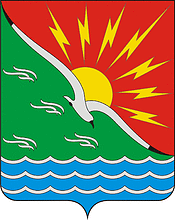 АДМИНИСТРАЦИЯмуниципального образованияЭнергетикский поссоветНовоорского районаОренбургской области№ п/пНаименованияСтр1.I РАЗДЕЛ – РЕШЕНИЯ СОВЕТА ДЕПУТАТОВ МУНИЦИПАЛЬНОГО ОБРАЗОВАНИЯ ЭНЕРГЕТИКСКИЙ ПОССОВЕТ НОВООРСКОГО РАЙОНА ОРЕНБУРГСКОЙ ОБЛАСТИ ЧЕТВЕРТОГО СОЗЫВА.-2.II РАЗДЕЛ – РАСПОРЯЖЕНИЯ И ПОСТАНОВЛЕНИЯ МУНИЦИПАЛЬНОГО ОБРАЗОВАНИЯ ЭНЕРГЕТИКСКИЙ ПОССОВЕТ НОВООРСКОГО РАЙОНА ОРЕНБУРГСКОЙ ОБЛАСТИ.42.1.Постановление муниципального образования Энергетикский поссовет Новоорского района Оренбургской области от 29.11.2021 № 82-П «Об утверждении документации по планировке и межеванию территории, ограниченной границей кадастрового квартала 56:18:0901005 и  улицами Энтузиастов и Луговой в п. Энергетик Новоорского района Оренбургской области».43.III РАЗДЕЛ - акты иных органов местного самоуправления муниципального образования Энергетикский поссовет Новоорского района Оренбургской области.-4.IV РАЗДЕЛ - официальные сообщения и материалы, в том числе информационного характера, о заседаниях Совета депутатов муниципального образования Энергетикский поссовет Новоорского района Оренбургской области, постоянных комиссий Совета депутатов муниципального образования Энергетикский поссовет Новоорского района Оренбургской области, публичных слушаниях, пресс-конференциях, «круглых столах», симпозиумах; информация о результатах рассмотрения органами местного самоуправления и должностными лицами депутатских запросов, и иная официальная информация.-4.1.Протокол проведения публичных слушаний п. Энергетик от 15 ноября 2021 года.64.2.Заключение о результатах публичных слушаний п. Энергетик                                                                                        16 ноября 2021 года.94.3.Сведения о численности муниципальных служащих администрации муниципального образования Энергетикский поссовет Новоорского района Оренбургской области  и фактических расходов на оплату их труда за 3 квартал 2021 года.11Проект правового акта или вопросы вынесенные на обсуждениеПроект правового акта или вопросы вынесенные на обсуждениеПредложения и рекомендации экспертов и участниковПредложения и рекомендации экспертов и участниковПредложения, рекомендации внесены(поддержаны)Примечание№ п/пНаименование проекта или формулировка вопроса№п/пТекст предложения, рекомендацииФ.И.О.эксперта, участника,название организации1.Проект планировки  территории и межевания, ограниченной границей кадастрового квартала 56:18:0901005 и  улицами Энтузиастов и Луговой в п.Энергетик Новоорского района Оренбургской области1.Предложений и рекомендаций по вопросу публичных слушаний не поступило --НаименованиепоказателяЧисленность работников, чел.Фактические расходы на оплату труда (руб.)Муниципальные служащие121228,9